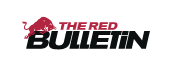 October 14, 2020https://win.gs/3jYTfw1IGTV: https://www.instagram.com/tv/CGVOCDqMy5G/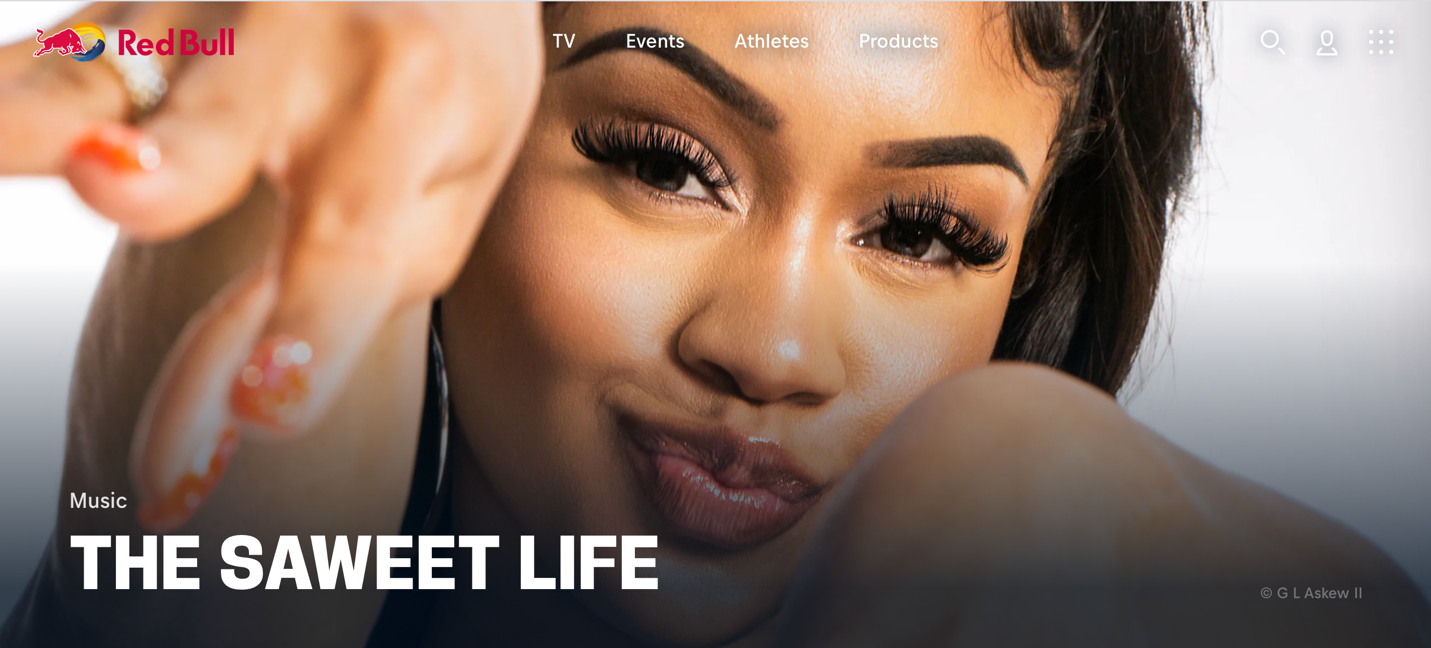 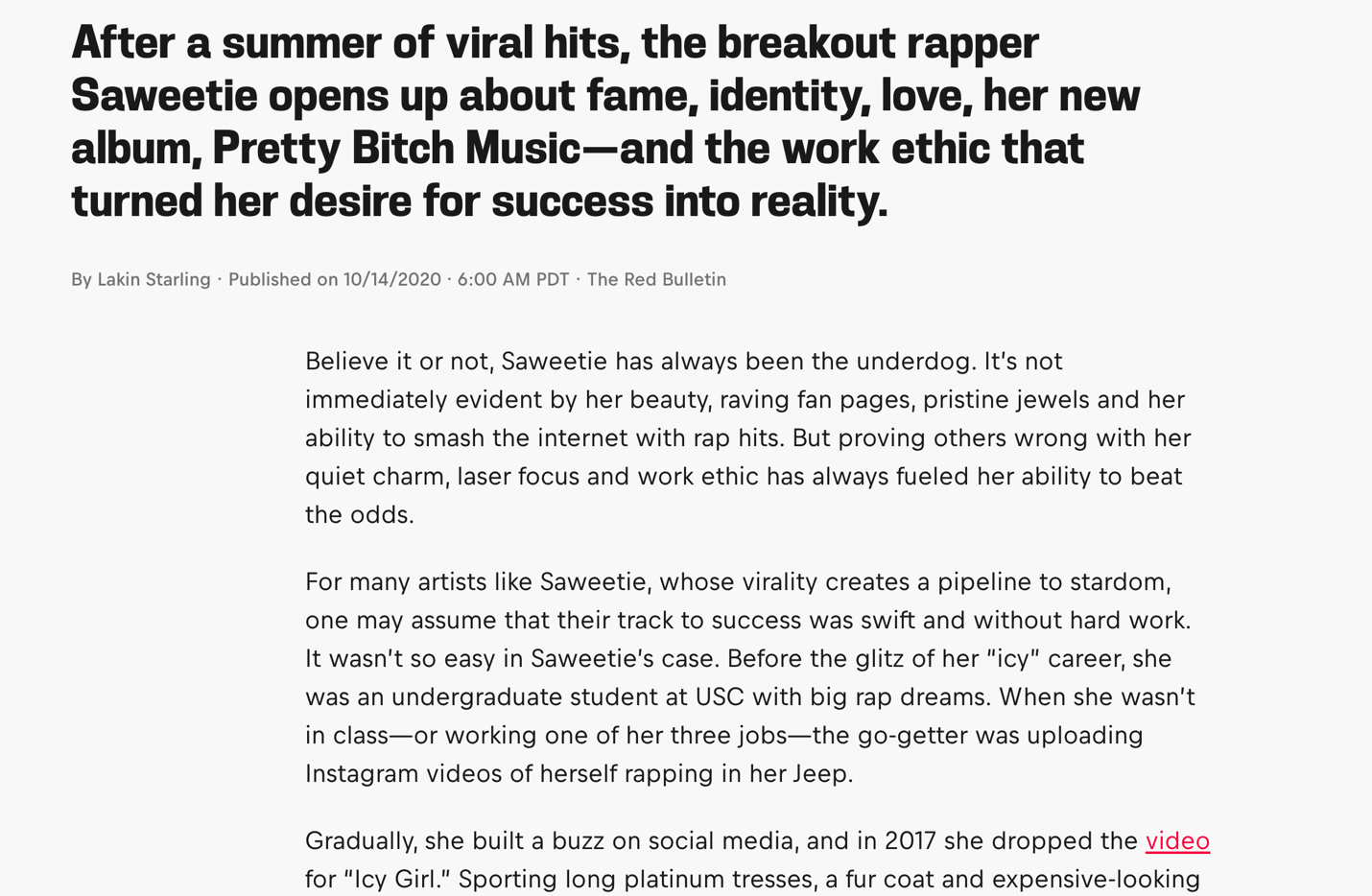 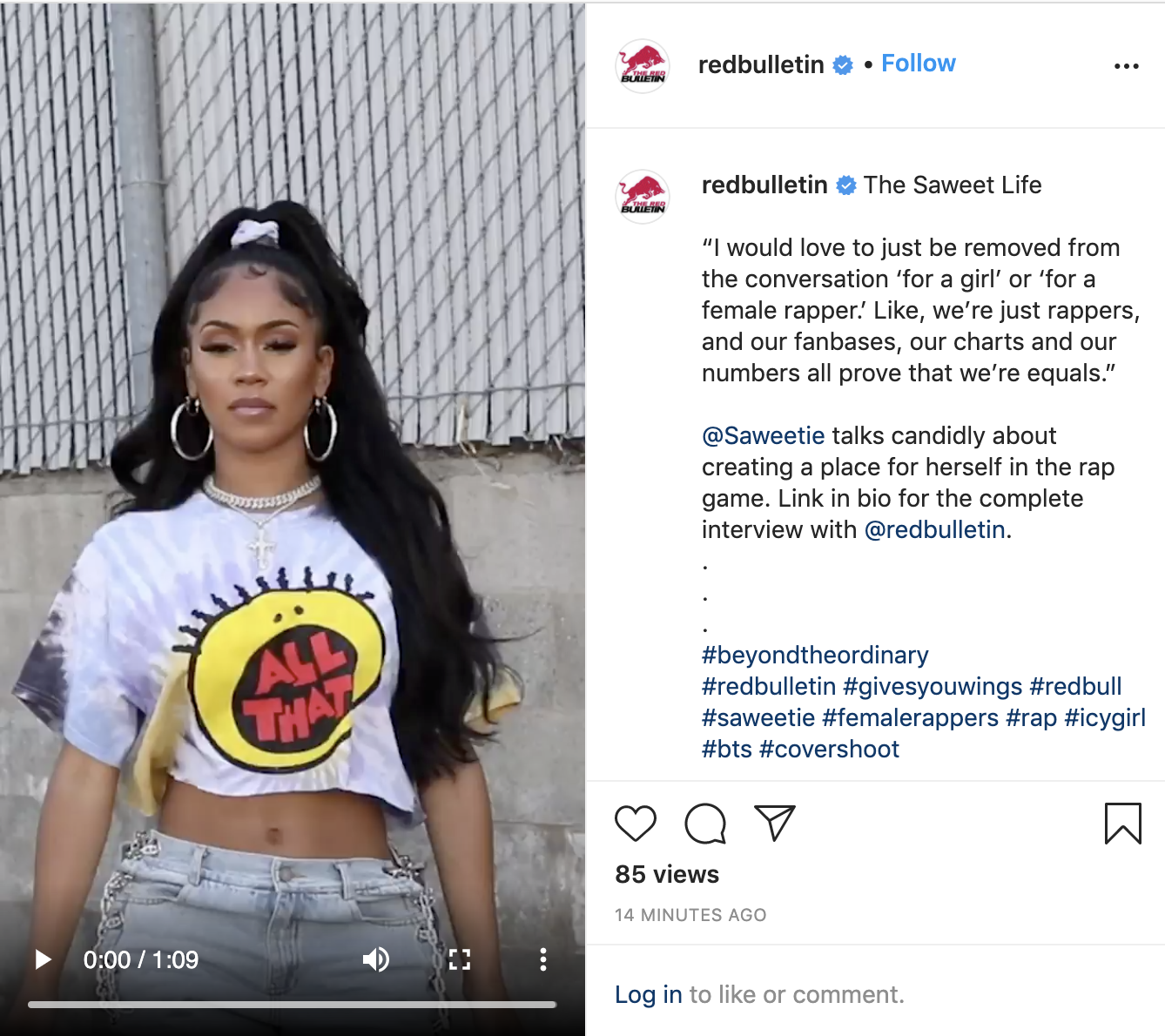 